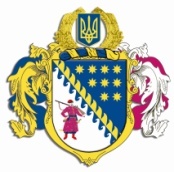 ДНІПРОПЕТРОВСЬКА ОБЛАСНА РАДАVIІІ СКЛИКАННЯПостійна комісія обласної ради з питань діяльності комунальних підприємств та підприємництва                  49004, м. Дніпро, пр. Олександра Поля, 2ВИСНОВКИ І РЕКОМЕНДАЦІЇ   № 2/15засідання постійної комісії ради05 грудня 2023 року14.00Заслухавши та обговоривши інформацію голови постійної комісії з питань діяльності комунальних підприємств та підприємництва                  Тимошенка В.В. про план роботи постійної комісії на 2024 рік, постійна комісія в и р і ш и л а: Інформацію голови постійної комісії з питань діяльності комунальних підприємств та підприємництва Тимошенка В.В., взяти до відома.Погодити план роботи постійної комісії на 2024 рік.Голова постійної комісії 	                                   В.В. ТИМОШЕНКО		                              